SMLOUVA O POSKYTOVÁNÍ SLUŽEBOPTICKÉ KOMUNIKAČNÍ SÍTĚČíslo 2023/035 NAKITSmluvní stranyNárodní agentura pro komunikační a informační technologie, s. p.se sídlem	Kodaňská 1441/46, Vršovice, 101 00 Praha 10IČO:	04767543DIČ:	CZ04767543zastoupen:	xxxzapsán v obchodním rejstříku	vedeném Městským soudem v Praze oddíl A vložka 77322 bankovní spojení	xxxč.ú. xxx(dále jen „Objednatel“)aQuantcom, a.s.se sídlem	Křižíkova 36a/237, PSČ 18600 Praha 8 - KarlínIČO:	28175492DIČ:	CZ 28175492zastoupen:	xxxzapsán v obchodním rejstříku	vedeném Městským soudem v Praze oddíl B vložka 12529 bankovní spojení	xxxč.ú. xxx(dále jen „Poskytovatel“)(Objednatel a Poskytovatel budou v této smlouvě o poskytnutí služeb označováni jednotlivě jako „Smluvní strana“ a společně jako „Smluvní strany“ a tato smlouva jako „Smlouva“),uzavírají v souladu s ustanovením § 1746 odst. 2 zákona č. 89/2012 Sb., občanský zákoník, v platném znění (dále jen „Občanský zákoník“) a v souladu s ustanoveními zákona č. 134/2016 Sb., o zadávání veřejných zakázek, ve znění pozdějších předpisů (dále jen „ZZVZ“), tuto Smlouvu o poskytnutí služeb.Objednatel provedl zadávací řízení k veřejné zakázce „Metropolitní síť II.“ (dále jen „Zadávací řízení“) na uzavření této Smlouvy. Tato Smlouva je uzavřena s Poskytovatelem na základě výsledku Zadávacího řízení. Objednatel tímto ve smyslu ustanovení § 1740 odst. 3 Občanského zákoníku předem vylučuje přijetí nabídky na uzavření této Smlouvy s dodatkem nebo odchylkou.PreambuleSmluvní strany uzavřením této Smlouvy cílí na zabezpečení datové a hlasové konektivity, mezi konkrétně určenými koncovými objekty. Zajištění tohoto připojení může být v rámci přípravy zprovoznění požadovaných služeb podmíněno provedením nezbytných stavebních prací a stavebních úprav. Smluvní strany vědomi si hlavního účelu této Smlouvy vnímají předpokládané Služby výstavby jako nezbytný prostředek zajištění účelu Smlouvy a svým rozsahem jako podpůrné činnosti úzce a účelně svázané pouze se zajištěním konkrétních služeb konektivity mezi jednotlivými koncovými body, nikoliv jako samostatně stojící předmět smlouvy v rozsahu výstavby datové sítě.Předmět a účel SmlouvyPředmětem této Smlouvy je závazek Poskytovatele poskytnout Objednateli za podmínek stanovených v této Smlouvě služby:hlasové a datové konektivity v režimu 24/7 prostřednictvím optické infrastruktury dle přesné technické specifikace obsažené v Příloze č. 1 této Smlouvy (dále jen „Služba konektivity“),výstavby nových spojů optické infrastruktury pro poskytování hlasové a datové konektivity (dále jen „Služba výstavby“)(Služby konektivity a Služby výstavby dále jen jako „Služby“) a závazek Objednatele za řádně a včas poskytnuté Služby zaplatit cenu za podmínek stanovených v čl. 3 této Smlouvy.Po uzavření Smlouvy sdělí Objednatel Poskytovateli tzv. čísla evidenčních objednávek (EOBJ) – zvlášť pro plnění dle odst. 1.1 písm. a) a zvlášť pro plnění dle, odst. 1.1 písm. b), které májí pouze evidenční charakter pro Objednatele a nemají žádný vliv na plnění Smlouvy. Číslo evidenční objednávky Objednatele je číslo, které musí být vždy uvedeno na faktuře – viz čl. 4 odst. 4.3 Smlouvy. Neuvedení čísla evidenční objednávky na faktuře je důvodem k neproplacení faktury a jejímu oprávněnému vrácení Poskytovateli ve smyslu ustanovení čl. 4 odst. 4.7 Smlouvy.Objednatel provozuje systém ITS MV, jež je součástí kritické informační infrastruktury (dále jen „KII“) dle zákona č. 181/2014 Sb., o kybernetické bezpečnosti a o změně souvisejících zákonů (zákon o kybernetické bezpečnosti) ve znění pozdějších předpisů (dále jen „ZoKB“), kde Ministerstvo vnitra ČR je správcem a Objednatel provozovatelem dle ZoKB.Poskytovatel podpisem této Smlouvy akceptuje, že poskytované Plnění je ve prospěch více systémů, které jsou KII, a současně se zavazuje k zavedení a dodržování veškerých souvisejících bezpečnostních opatření požadovaných ZoKB a vyhláškou č. 82/2018 Sb., o bezpečnostních opatřeních, kybernetických bezpečnostních incidentech, reaktivních opatřeních, náležitostech podání v oblasti kybernetické bezpečnosti a likvidaci dat (dále jen „VyKB“), a to minimálně po dobu poskytování Plnění dle této Smlouvy.Účelem této Smlouvy je připojení objektů stanovených Objednatelem na území Jihomoravského kraje do ITS MV.Termín, místo a podmínky plněníSlužby dle Smlouvy budou poskytovány v následujících termínech:Služba konektivity v rozsahu dle Smlouvy bude Poskytovatelem poskytována od účinnosti Smlouvy, nejdříve však od 1.4.2023. Nejpozději ke dni zahájení poskytování Služby konektivity bude oběma Smluvními stranami podepsán Akceptační protokol dle odst. 2.2 tohoto článku Smlouvy;Službu výstavby se Poskytovatel zavazuje být připraven poskytovat ode dne účinnosti Smlouvy, vždy však až v návaznosti na Výzvu zaslanou Objednatelem (odst. 2.4 tohoto článku Smlouvy) a z ní plynoucích potřeb pro její realizaci.Poskytovatel se zavazuje poskytovat Služby konektivity dle technické specifikace v Příloze č. 1 Smlouvy. Objednatel potvrdí řádné a včasné poskytnutí Služeb konektivity, tj. zprovoznění požadované Služby konektivity do Akceptačního protokolu.Součástí Akceptačního protokolu budou:měřící protokoly na optických vláknech spojených s poskytováním Služby včetně zprovoznění požadované Služby.Místem plnění dle této Smlouvy je území Jihomoravského kraje, konkrétně pak objekty specifikované v Příloze č. 3 Smlouvy. Objednatel si však vyhrazuje v průběhu trvání Smlouvy právo provést změny spočívající v úpravách seznamu připojených objektů spočívající v jejich výměně/rozšíření/odebrání/přemístění v rámci Jihomoravského kraje, a to za současného zachování příslušných technických parametrů a sjednaných cen dle Přílohy č. 2 Smlouvy.Změny míst plnění budou ze strany Poskytovatele iniciovány na základě jednotlivé výzvy ke změně plnění (dále jen „Výzva“) v rozsahu dle Smlouvy zaslané Objednatelem Poskytovateli. Výzvy se specifikací požadovaných změn budou zasílány e-mailem na adresy uvedené v čl. 7. této Smlouvy. Změny míst plnění, změna ceny a termín zahájení poskytování Služby konektivity budou vždy zajištěny dodatkem ke Smlouvě. Služba konektivity na základě Výzvy bude Poskytovatelem poskytována od termínu sjednaného v dodatku ke Smlouvě. Nejpozději ke dni zahájení poskytování Služby konektivity bude oběma Smluvními stranami podepsán Akceptační protokol dle odst. 2.2 tohoto článku Smlouvy;Výzva bude obsahovat minimálně tyto náležitosti:obchodní firmu a sídlo Poskytovatele a ObjednateleDIČ a IČ Objednatele a Poskytovatelečíslo Výzvy, datum vystaveníodkaz na tuto Smlouvuseznam připojených objektůcenu a uvedení požadované Služby v souladu s přílohami této smlouvy.datum předpokládaného termínu zahájení poskytování Služby konektivitypodpis oprávněné osoby Objednatele.Poskytovatel do 5 pracovních dnů od doručení Výzvy písemně potvrdí požadovaný termín zahájení poskytování Služeb konektivity nebo vyrozumí Objednatele o jiném nejbližším možném termínu zahájení Služeb konektivity v rozsahu dle Výzvy. Případný nový termín zahájení poskytování Služeb konektivity je Objednatel povinen Poskytovateli do 5 pracovních dnů písemně potvrdit nebo jej odmítnout. V případě odmítnutí Objednatelem není Poskytovatel Výzvou ke změně vázán. Smluvní strany jsou oprávněny o dalším postupu jednat.V případě, že bude Výzva obsahovat změnu míst plnění jejichž realizaci bude ze strany Poskytovatele nezbytné zajistit poskytnutím Služeb výstavby, je Poskytovatel povinen rovněž nejpozději do 5 pracovních dnů od doručení Výzvy Poskytovateli předložit Objednateli maximální cenu za Služby výstavby nezbytnou k realizaci změn dle Výzvy. V případě, že Objednatel tuto maximální cenu písemně odsouhlasí Poskytovatel realizuje změnu míst plnění Služby konektivity, a to v termínu dle dodatku ke Smlouvě (viz odst. 2.6 tohoto článku Smlouvy). V případě, že Objednatel takovou realizaci na základě cenových podkladů odmítne, jsou Smluvní strany oprávněny o dalším postupu jednat.Pro vyloučení případných pochybností se sjednává, že budou-li se souhlasem Objednatele realizovány Služby výstavby v souladu s postupem dle odst. 2.7 tohoto článku Smlouvy, má Poskytovatel právo na úhradu skutečně vynaložených nákladů za Služby výstavby, které byly vykonány, vyúčtovány v cenách dle Přílohy č. 3 Smlouvy a písemně odsouhlaseny.Poskytovatel zajistí po dobu poskytování Služby konektivity servisní zabezpečení předmětu plnění dle čl. 6. této Smlouvy.Objednatel je oprávněn odmítnout poskytnutí Služby, pokud má Služba vady, tj. pokud Služba není poskytnuta řádně a včas. Důvod odmítnutí převzetí Služby bude uveden v Akceptačním protokolu.Objednatel je oprávněn převzít částečné poskytnutí Služby, pokud tak učiní, tato skutečnost se vyznačí v Akceptačním protokolu. Poskytovatel je povinen provést zbývající část Služby a předat ji Objednateli nejpozději ve sjednané dodací lhůtě dle Smlouvy, resp. dodatku ke Smlouvě. Na tu část Služby, se kterou je Poskytovatel v prodlení, se vztahuje ustanovení čl. 5 odst. 5.1 této Smlouvy o sankcích.Poskytovatel se zavazuje současně s poskytnutím Služby poskytnout Objednateli všechny případné nezbytné dokumenty pro řádné poskytování Služby a její využití.CenaCena za Službu konektivity bude stanovena násobkem počtu připojených objektů a měsíční ceny jednotlivých objektů na základě Přílohy č. 2 – Položkový rozpočet jednotlivých rozhraní této Smlouvy. Cena za Službu výstavby bude stanovena nazákladě skutečně provedeného množství prací a dle cen uvedených v Příloze č. 3 –Ceník prací Služby výstavby.Celková cena za poskytnuté Služby nesmí po dobu trvání Smlouvy přesáhnout 16 344 000,- Kč (slovy: šestnáct milionů tři sta čtyřicet čtyři tisíc korun českých) bez DPH. Celková cena se skládá z ceny za Služby konektivity a Služby výstavby. Poskytovatel bere na vědomí, že pro Službu výstavby má Objednatel vyhrazenou maximální částku 8 000 000,- Kč bez DPH na dobu trvání Smlouvy.Veškeré ceny dle Smlouvy jsou stanoveny v Kč a bez daně z přidané hodnoty, která bude připočtena na základě platných právních předpisů v den uskutečnění zdanitelného plnění.V případě, že Služby konektivity budou poskytovány pouze po část kalendářního měsíce, bude za tento kalendářní měsíc účtována poměrná cena Služeb odpovídající počtu dnů poskytování Služeb.Poskytovatel výslovně prohlašuje a ujišťuje Objednatele, že ceny za poskytování Služeb již v sobě zahrnují veškeré náklady Poskytovatele spojené s plněním dle této Smlouvy a také náklady, které případně vzniknou se změnou dislokace útvaru Ministerstva vnitra (MV), Policejního prezidia České republiky (PP) a Policie České republiky (PČR) spojené s vybudováním nové trasy, dílčím přesměrováním stávající trasy do nového objektu nebo s jejím zrušením. Sjednaná cena je cenou konečnou, nejvýše přípustnou a nemůže být změněna.Inflační doložka definovaná v tomto odstavci se vztahuje pouze na ceny za Službu výstavby a stanovuje, zda se na základě této Smlouvy a v souladu s ní (tedy beze změny smluvních podmínek) změní (tzn. navýší či poníží) jednotkové ceny za Službu výstavby uvedené v Příloze č. 4 Smlouvy, a to na základě dále definovaného indexu cen stavebních prací (dále jen „Index“). Index je publikován Českým statistickým úřadem (dále jen „ČSÚ“). Pro účely této Smlouvy je využíván konkrétně index cen stavebních prací, který je dostupný na webových stránkách ČSÚ. Index bude vyhodnocován vždy ke stavu k 1. lednu za období předcházejících 12 kalendářních měsíců. Tzn., že Index bude pro účely výpočtu poprvé zohledňován od 1. 1. 2024 za období od 1. 1. 2023 do31. 12. 2023. Index bude vyhodnocován vždy za období předcházejících 12 kalendářních měsíců, a to bez ohledu na to, zda byla v předcházejícím roce Inflační doložka aplikována či nikoliv. V případě, že Index dle údajů ČSÚ, publikovaných na jeho webových stránkách, uvedený k 1. lednu vzroste či klesne o více než 5 %, změní se o tuto výši všechny aktuální jednotkové ceny bez DPH dle Přílohy č. 4 Smlouvy. Pro vyloučení všech pochybností se stanovuje, že případě, kdy se meziroční Index pohybuje v intervalu od - 5 do + 5 %, nebude Inflační doložka dle této Smlouvy pro dané období aplikována. Částka změny každé z cen se zaokrouhlí matematicky na dvě desetinná místa.Žádost o aplikaci Inflační doložky na ceny za Službu výstavby uvedené v Příloze č. 4 Smlouvy může iniciovat jakákoli Smluvní strana, a to písemným oznámením druhé Smluvní straně prostřednictvím odpovědných pracovníků ve věcech obchodních dle čl.7 odst. 7.2 této Smlouvy. Oznámení dle předchozí věty musí být učiněno nejpozději do konce února daného roku. Přílohou takového oznámení bude vždy písemné doložení změny Indexu a související návrh aktualizovaného znění Přílohy č. 4 Smlouvy. Pokud bude hodnota Indexu splňovat podmínky pro aplikaci Inflační doložky dle tohoto odstavce Smlouvy, zavazují se Smluvní strany uzavřít na základě oznámení dle předchozí věty ve věci Inflační doložky dodatek k této Smlouvě dle čl. 12 odst. 12.4 Smlouvy. Smluvní strany se zavazují uzavřít dodatek dle předchozí věty nejpozději do20. března daného roku s účinností (tj. s účinností nově stanovených cen) od 1. dubna daného roku, nebude-li Smluvními stranami dohodnuto jinak. V případě, že žádná ze Smluvních stran neiniciuje aplikaci Inflační doložky do konce února, nebude automaticky pro dané období Inflační doložka aplikována.Pro úplnost se uvádí, že změna cen je účinná vždy až ke dni účinnosti dodatku dle tohoto odstavce Smlouvy, nikoliv zpětně od 1. ledna daného roku.V případě, že Index přestane být ČSÚ či jeho právním nástupcem vyhlašován, vyhrazují si strany právo nahradit užití Indexu obsahově nejbližším dostupným indexem.Aplikací Inflační doložky nedochází ke změně maximální ceny dle odst. 2.2 tohoto článku Smlouvy.Platební podmínkySlužby konektivity budou fakturovány vždy měsíčně zpětně podle cenové specifikace uvedené v Příloze č. 2 Smlouvy. V případě změny seznamu míst plnění dle přílohy č. 3 Smlouvy na základě Výzvy budou nové ceny za Služby konektivity účtovány ve výši dle příslušného dodatku a poté, co bude oběma Smluvními stranami podepsán Akceptační protokol dle čl. 4. Daňové doklady za poskytování Služeb budou vystavovány Poskytovatelem vždy k 10. dni následujícího kalendářního měsíce po měsíci, ve kterém byla služba poskytována. Poslední den uplynulého kalendářního měsíce je dnem uskutečnění zdanitelného plnění.Služby výstavby budou fakturovány vždy zpětně po převzetí nově vybudované optické infrastruktury a podpisu Akceptačního protokolu. Daňové doklady za poskytnutí Služby výstavby budou vystavovány Poskytovatelem vždy do 10. dne po podpisu Akceptačního protokolu. Den podpisu Akceptačního protokolu Objednatelem je dnem uskutečnění zdanitelného plnění.Daňový doklad – faktura vystavená Poskytovatelem musí obsahovat náležitosti řádného daňového dokladu podle příslušných právních předpisů, zejména pak § 29 zákona o dani z přidané hodnoty v platném znění, zákona č. 563/1991 Sb., o účetnictví, ve znění pozdějších předpisů a níže uvedené údaje:číslo Smlouvy;číslo evidenční objednávky (EOBJ) – dle relevance – viz čl. 1 odst. 1.2 Smlouvy;popis fakturované Služby, množství, jednotkovou a celkovou cenu;platební podmínky v souladu se Smlouvou;přílohou první faktury a v případě změny míst plnění na základě příslušné Výzvy dle přílohy č. 3 této Smlouvy budou kopie Akceptačního protokolu potvrzeného oprávněnými zástupci obou Smluvních stran a měřící protokoly optických vláken.v případě Služby výstavby bude součástí faktury Akceptační protokol podepsaný oprávněnými zástupci obou Smluvních stran.Daňové doklady (faktury) budou zasílány Poskytovatelem spolu s veškerými požadovanými dokumenty Objednateli do tří (3) pracovních dnů od jejich vystavení jedním z následujících způsobů:v elektronické podobě na adresu:faktury@nakit.czdoporučeně na zasílací adresu:Národní agentura pro komunikační a informační technologie, s. p. Kodaňská 1441/46, Vršovice, 101 01 Praha10Platba bude provedena v české měně formou bankovního převodu na účet Poskytovatele uvedený v záhlaví této Smlouvy.Splatnost faktury vystavené na základě této Smlouvy činí třicet (30) kalendářních dnů od jejího doručení Objednateli. Faktura se považuje za uhrazenou dnem odepsání příslušné finanční částky z účtu Objednatele ve prospěch účtu Poskytovatele.V případě, že daňový doklad nebude obsahovat některou náležitost nebo bude obsahovat nesprávné údaje nebo nebude vystaven v souladu s touto Smlouvou, je Objednatel oprávněn zaslat jej ve lhůtě splatnosti zpět k doplnění Poskytovateli, aniž se dostane do prodlení se splatností. Lhůta splatnosti v délce třicet (30) kalendářních dní počíná běžet znovu od data doručení doplněného/opraveného daňového dokladu Objednateli.Objednatel neposkytuje Poskytovateli jakékoliv zálohy na cenu za Služby.Smluvní strany se dohodly, že pokud bude v okamžiku uskutečnění zdanitelného plnění správcem daně zveřejněna způsobem umožňujícím dálkový přístup skutečnost, že poskytovatel zdanitelného plnění (dále též „Poskytovatel“) je nespolehlivým plátcem ve smyslu § 106a zákona č. 235/2004 Sb. o dani z přidané hodnoty, ve znění pozdějších předpisů (dále jen „zákon o DPH“), nebo má-li být platba za zdanitelné plnění uskutečněné Poskytovatelem v tuzemsku zcela nebo z části poukázána na bankovní účet vedený poskytovatelem platebních služeb mimo tuzemsko, je příjemce zdanitelného plnění (dále též „Objednatel“) oprávněn část ceny odpovídající dani z přidané hodnoty zaplatit přímo na bankovní účet správce daně ve smyslu § 109a zákona o DPH. Na bankovní účet Poskytovatele bude v tomto případě uhrazena část ceny odpovídající výši základu daně z přidané hodnoty. Úhrada ceny plnění (základu daně) provedená Objednatelem v souladu s ustanovením tohoto odstavce VOP bude považována za řádnou úhradu ceny plnění poskytnutého dle Smlouvy.Bankovní účet uvedený na daňovém dokladu, na který bude ze strany Poskytovatele požadována úhrada ceny za poskytnuté zdanitelné plnění, musí být Poskytovatelem  zveřejněn způsobem umožňujícím dálkový přístup ve smyslu § 96 zákona o DPH. Smluvní strany se výslovně dohodly, že pokud číslo bankovního účtu Poskytovatele, na který bude ze strany Poskytovatele požadována úhrada ceny za poskytnuté zdanitelné plnění dle příslušného daňového dokladu, nebude zveřejněno způsobem umožňujícím dálkový přístup ve smyslu § 96 zákona o DPH a cena za poskytnuté zdanitelné plnění dle příslušného daňového dokladu přesahuje limit uvedený v § 109 odst. 2 písm. c) zákona o DPH, je Objednatel oprávněn zaslat daňový doklad zpět Poskytovateli k opravě. V takovém případě se doba splatnosti zastavuje a nová doba splatnosti počíná běžet dnem doručení opraveného daňového dokladu Objednateli s uvedením správného bankovního účtu Poskytovatele, tj. bankovního účtu zveřejněného správcem daně.SankceJestliže bude Poskytovatel v prodlení s poskytováním Služeb konektivity v termínu dle čl. 2 odst. 2.1 písm. a) této Smlouvy nebo s poskytováním Služeb konektivity v termínu stanoveném v dodatku uzavřeném na základě Výzvy, je Objednatel oprávněn požadovat od Poskytovatele smluvní pokutu ve výši 2 000,- Kč (slovy: dva tisíce korun českých) za každý započatý den prodlení za každé místo plnění, ve kterém nebude Služba poskytována.Bude-li Poskytovatel v prodlení s odstraněním Incidentů dle čl. 6 odst. 6.1 této Smlouvy je Objednatel oprávněn požadovat od Poskytovatele smluvní pokutu:v případě Incidentu A ve výši 300,- Kč (slovy: tři sta korun českých) za každou hodinu prodlení, a to maximálně do výše sjednané měsíční ceny vypočtené dle čl. 2 odst. 2.1 této Smlouvy za příslušné místo plnění, jehož se porušení povinnosti týká,v případě Incidentu B ve výši 100,- Kč (slovy: jedno sto korun českých) za každou hodinu prodlení, a to maximálně do výše sjednané měsíční ceny vypočtené dle čl. 2 odst. 2.1 této Smlouvy za příslušné místo plnění, jehož se porušení povinnosti týká,V případě nedodržení úrovně SLA Služeb dle čl. 6 odst. 6.1 Smlouvy je Objednatel oprávněn vyúčtovat a Poskytovatel povinen uhradit smluvní pokutu ve výši 1 % z měsíční ceny vypočtené dle čl. 2 odst. 2.1 této Smlouvy za příslušné místo plnění, jehož se porušení povinnosti týká za každou 0,1 % rozdílu sjednané dostupnosti dle čl. 6 odst. 6.2 Smlouvy a její reálně dosažené výše. dostupnosti ve sledovaném období, a to pouze, je-li dosažená dostupnost nižší, než je sjednaná minimálně však smluvní pokutu ve výši 500,-Kč (slovy: pět set korun českých).V případě prodlení Objednatele s úhradou řádně vystavených a doručených faktur, je Objednatel povinen uhradit Poskytovateli úrok z prodlení dle nařízení vlády č. 351/2013 Sb., kterým se určuje výše úroků z prodlení a nákladů spojených s uplatněním pohledávky, určuje odměna likvidátora, likvidačního správce a člena orgánu právnické osoby jmenovaného soudem a upravují některé otázky Obchodního věstníku aveřejných rejstříků právnických a fyzických osob a evidence svěřenských fondů a evidence údajů o skutečných majitelích.Za každé jednotlivé porušení povinnosti Poskytovatele dle čl. 8 této Smlouvy je Objednatel, vůči kterému byla takovým způsobem porušena povinnost, oprávněn požadovat od Poskytovatele smluvní pokutu ve výši 50.000, - Kč (slovy: padesát tisíc korun českých).Za každé jednotlivé porušení povinnosti Poskytovatele dle čl. 11, odst. 11.10 až 11.16 této Smlouvy je Objednatel, vůči kterému byla takovým způsobem porušena povinnost, oprávněn požadovat od Poskytovatele smluvní pokutu ve výši 50.000, - Kč (slovy: padesát tisíc korun českých).V případě, že dojde k porušení povinnosti Poskytovatele, která zakládá nárok Objednatele k okamžitému odstoupení od této Smlouvy, je Objednatel bez ohledu na skutečnost, zda využije svého práva na odstoupení od Smlouvy, oprávněn účtovat Poskytovateli smluvní pokutu ve výši 100.000, - Kč (slovy: jedno sto tisíc korun českých) za každý jednotlivý případ porušení takové povinnosti.Uplatněním jakékoliv smluvní pokuty není jinak dotčeno právo na náhradu vzniklé škody/újmy a ušlý zisk v celém rozsahu způsobené škody/újmy.Vyúčtování smluvní pokuty – penalizační faktura, musí být zasláno způsobem prokazujícím doručení, nejlépe datovou zprávou dle zákona č. 300/2008 Sb., o elektronických úkonech a autorizované konverzi dokumentů. Úhrada smluvní pokuty / úroků z prodlení se provádí bankovním převodem na účet oprávněné Smluvní strany uvedený v penalizační faktuře. Smluvní pokuta/úroky z prodlení jsou splatné ve lhůtě třiceti (30) kalendářních dnů ode dne doručení vyúčtování. Částka se považuje za zaplacenou okamžikem jejího připsání ve prospěch účtu oprávněné Smluvní strany.Objednatel je v případě uplatnění smluvní pokuty vůči Poskytovateli dle této Smlouvy v případě neuhrazení smluvní pokuty ze strany Poskytovatele oprávněn využít institut započtení vzájemných pohledávek.Servisní zabezpečení a SLAV případě poruchy/závady v rámci poskytování Služby konektivity (dále jen „Incident“) je Objednatel oprávněn nahlásit Poskytovateli daný Incident na kontaktním místě – Help Desk uvedeném v článku odst. 6 odst. 6.3 Smlouvy, a to telefonicky s následným písemným potvrzením elektronickou poštu. Kategorie Incidentů a doby odezvy a jejich odstranění jsou definovány v Příloze č. 4 Smlouvy.Poskytovatel garantuje poskytování Služeb konektivity v rozsahu dle specifikace uvedené v Příloze č. 1 této Smlouvy. Poskytovatel v rámci servisního zabezpečení zajistí dostupnost Služeb na hodnotě 99,5 % v souladu s podmínkami SLA v Příloze č. 4 Smlouvy.Nahlášení Incidentu je Objednatel oprávněn učinit na tomto kontaktu Poskytovatele –HelpDesk:telefon: xxxe-mail: xxxRozhodující pro začátek doby pro odstranění Incidentu je čas písemného potvrzení Objednatele.Incidenty mohou hlásit odpovědné osoby Objednatele nebo Help Desk Objednatele.Každý Incident bude hlášen samostatným požadavkem, nedohodnou-li se Smluvní strany jinak.Poskytovatel se zavazuje Objednateli potvrdit telefonicky (následně pak však vždy písemně e-mailem) převzetí Incidentu do 30 minut od jeho přijetí.Smluvní strany se dohodly, že Poskytovatel v případě výluky s poskytováním Služeb konektivity za účelem plánované údržby či výluky v případě vynucené přeložky sítě s dostatečným předstihem, a to minimálně 10 pracovních dnů, oznámí tuto skutečnost Objednateli spolu s termínem a rozsahem výluky, ledaže se bude jednat o naléhavou opravu sítě z důvodu odstranění vady či předejití vzniku vady – v takovém případě bude výluka oznámena Objednateli bez zbytečného odkladu po zjištění nutnosti jejího provedení. Oznámení o výlukách bude učiněno na následující e-mailovou adresu: xxx. Doba výluky za účelem údržby bude na každé lokalitě činit maximálně 18 hodin ročně a bude Poskytovatelem naplánována tak, aby co nejméně narušila provoz Objednatele. Výluky dle tohoto odstavce se nepovažují za závadu či poruchu, ale jsou povoleným přerušením provozu.Odpovědní pracovníciOdpovědnými pracovníky Objednatele a Poskytovatele ve věcech technických pro účely této Smlouvy jsou:Za Objednatele:xxxZa Poskytovatele:xxxOdpovědnými pracovníky Objednatele a Poskytovatele ve věcech smluvních pro účely této Smlouvy jsou:Za Objednatele:xxxZa Poskytovatele:xxxPouze odpovědní pracovníci Smluvních stran ve věcech technických a jejich zástupci jsou oprávněni vznášet vůči druhé Smluvní straně požadavky související s technickým zajištěním poskytování Služeb. Pouze odpovědní pracovníci ve věcech smluvních a jejich zástupci jsou oprávněni vznášet vůči druhé Smluvní straně požadavky související s obchodním zajištěním poskytování Služeb dle Smlouvy.Smluvní strany se zavazují po dobu platnosti této Smlouvy nezměnit odpovědné pracovníky v odst. 7.1 tohoto článku Smlouvy bez závažných důvodů. V případě změny odpovědného pracovníka je smluvní strana povinna neprodleně o této skutečnosti písemně informovat druhou smluvní stranu.Obchodní tajemství, důvěrné informace a zpracování osobních údajůSmluvní strany se zavazují považovat informace o veškerých skutečnostech, o kterých se dověděly na základě této Smlouvy nebo v souvislosti s touto Smlouvou, za informace důvěrné a zavazují se zachovat mlčenlivost o takových skutečnostech, a to až do doby, kdy se tyto informace stanou obecně známými za předpokladu, že se tak nestane porušením povinnosti mlčenlivosti. Obě Smluvní strany se zavazují, že Smlouvu neučiní přístupnou, ani nesdělí její obsah žádné třetí osobě, ledaže by tak vyplývalo ze zákona nebo se o tom Smluvní strany předem písemně dohodly.Smluvní strany se zavazují, že důvěrné informace a obchodní tajemství druhé strany jiným subjektům nesdělí, nezpřístupní, ani nevyužijí pro sebe nebo pro jinou osobu. Zavazují se zachovat tyto skutečnosti v přísné tajnosti a sdělit je výlučně těm svým zaměstnancům, kteří jsou pověřeni plněním Smlouvy a z tohoto titulu oprávněni se s těmito skutečnostmi v nezbytném rozsahu seznámit. Smluvní strany se současně zavazují zabezpečit, aby i tyto osoby považovaly skutečnosti tvořící obchodní tajemství za důvěrné a zachovávaly o nich mlčenlivost.Za porušení povinnosti mlčenlivosti se nepovažuje, je-li Smluvní strana povinna důvěrnou informaci sdělit na základě zákonem stanovené povinnosti. Povinnost plnit ustanovení dle tohoto článku Smlouvy se nevztahuje na informace, které:mohou být zveřejněny bez porušení této Smlouvy,byly písemným souhlasem obou Smluvních stran zproštěny těchto omezení,jsou známé nebo byly zveřejněny jinak než následkem zanedbání povinnosti jedné ze Smluvních stran,příjemce je zná dříve, než je sdělí Smluvní strana,jsou vyžádány soudem, státním zastupitelstvím nebo příslušným správním orgánem na základě zákona,Smluvní strana je sdělí osobě vázané zákonnou povinností mlčenlivosti (např. advokátovi nebo daňovému poradci) za účelem uplatňování svých práv,je Objednatel povinen sdělit svému zakladateli.Povinnost mlčenlivosti trvá bez ohledu na ukončení platnosti této Smlouvy.Pokud řádné poskytování Služeb vyžaduje zpracování osobních údajů zaměstnanců Objednatele, budou osobní údaje zaměstnanců Objednatele Poskytovatelem zpracovány v rozsahu:Jméno, příjmení a titul,Adresa trvalého pobytu, doručovací adresa,E-mailová adresaTelefonní čísloZpracováním osobních údajů ve smyslu tohoto odstavce se rozumí zejména jejich shromažďování, ukládání na nosiče informací, používání, třídění nebo kombinování, blokování a likvidace s využitím manuálních a automatizovaných prostředků v rozsahu nezbytném pro zajištění řádného poskytování Služeb.Osobní údaje budou zpracovány po dobu poskytování Služeb. Ukončením této Smlouvy nezanikají povinnosti Poskytovatele týkající se bezpečnosti a ochrany osobních údajů až do okamžiku jejich úplné likvidace či předání jinému zpracovateli.Smluvní strany se dohodly, že cena za zpracování osobních údajů na základě této Smlouvy je již zahrnuta v celkové ceně dle čl. 2 odst. 2.2 Smlouvy, přičemž Poskytovatel nemá nárok na náhradu nákladů spojených s plněním této povinnosti.Objednatel prohlašuje, že tyto údaje budou aktuální, přesné a pravdivé, jakož i to, že tyto údaje budou odpovídat stanovenému účelu zpracování.Objednatel je povinen přijmout vhodná opatření na to, aby poskytl subjektům údajů stručným, transparentním, srozumitelným a snadno přístupným způsobem za použití jasných a jednoduchých jazykových prostředků veškeré informace a učinil veškerá sdělení požadovaná Nařízením Evropského parlamentu a Rady (EU) č. 2016/679 ze dne27. dubna 2016, obecného nařízení o ochraně osobních údajů (dále jen „Nařízení“) ve spojení se zákonem o zpracování osobních údajů.Poskytovatel je při plnění této povinnosti povinen:zpracovávat osobní údaje pouze na základě doložených pokynů Objednatele;zohledňovat povahu zpracování osobních údajů a být Objednateli nápomocen pro splnění Objednatelovi povinnosti reagovat na žádosti o výkon práv subjektu údajů, jakož i pro splnění dalších povinností ve smyslu Nařízení;zajistit, že jeho zaměstnanci budou zpracovávat osobní údaje pouze za podmínek a v rozsahu Poskytovatelem stanoveném;Poskytovatel je při plnění této povinnosti oprávněn:	v rozsahu nezbytném pro plnění předmětu Smlouvy zapojit do zpracování i další případné zpracovatele, k čemuž mu Objednatel tímto uděluje povolení.Smluvní strany jsou při zpracování povinny:zavést technická, organizační, personální a jiná vhodná opatření ve smyslu Nařízení, aby zajistily a byly schopny kdykoliv doložit, že zpracování osobních údajů je prováděno v souladu s Nařízením a zákonem o zpracování osobních údajů tak, aby nemohlo dojít k neoprávněnému nebo nahodilému přístupu k osobním údajům a k datovým nosičům, které tyto údaje obsahují, k jejich změně, zničení či ztrátě, neoprávněným přenosům, k jejich jinému neoprávněnému zpracování, jakož i k jinému zneužití, a tato opatření podle potřeby průběžné revidovat a aktualizovat;vést a průběžné revidovat a aktualizovat záznamy o zpracování osobních údajů ve smyslu Nařízení;řádně a včas ohlašovat případná porušení zabezpečení Osobních údajů Úřadu pro ochranu osobních údajů a spolupracovat s tímto úřadem v nezbytném rozsahu;navzájem se informovat o všech okolnostech významných pro plnění dle tohoto článku Smlouvy;zachovávat mlčenlivost o osobních údajích a o bezpečnostních opatřeních, jejichž zveřejnění by ohrozilo zabezpečení osobních údajů, a to i po skončení této Smlouvy;postupovat v souladu s dalšími požadavky Nařízení a zákona o zpracování osobních údajů, zejména dodržovat obecné zásady zpracování osobních údajů, plnit své informační povinnosti, nepředávat osobní údaje třetím osobám bez potřebného oprávnění, respektovat práva subjektů údajů a poskytovat v této souvislosti nezbytnou součinnost.Vyšší mocJestliže vznikne na straně Poskytovatele nemožnost plnění, Poskytovatel písemně uvědomí bez zbytečného odkladu, nejpozději však do pěti (5) dnů od jejího vzniku, o této skutečnosti a její příčině Objednatele. Pokud není jinak stanoveno písemně Objednatelem, bude Poskytovatel pokračovat v realizaci svých závazků vyplývajících ze smluvního vztahu v rozsahu svých nejlepších možností a schopností a bude hledat alternativní prostředky pro realizaci té části plnění, kde není možné plnit. Pokud by podmínky nemožnosti plnění trvaly déle než 30 kalendářních dní, je Objednatel oprávněn od Smlouvy odstoupit.Brání-li některé ze Smluvních stran v plnění povinností ze Smlouvy mimořádná nepředvídatelná a nepřekonatelná překážka vzniklá nezávisle na její vůli ve smyslu ustanovení § 2913 odst. 2 Občanského zákoníku, je Smluvní strana povinna o vzniku, důsledcích a zániku takové překážky druhou Smluvní stranu neprodleně informovat. Zpráva musí být podána písemně, neprodleně poté, kdy se povinná Smluvní strana o překážce dozvěděla, nebo při náležité péči mohla dozvědět. Bezprostředně po zániku takové překážky povinná Smluvní strana obnoví plnění svých závazků vůči druhé Smluvní straně a učiní vše, co je v jejích silách, ke kompenzaci doby, která uplynula v důsledku takového prodlení.Pokud překážka nepomine do 5 pracovních dnů od doby svého vzniku, odpovědní zástupci obou Smluvních stran se sejdou za účelem projednání dalšího postupu při plnění závazků vyplývajících ze Smlouvy. Současně je taková skutečnost důvodem pro odstoupení Objednatele od této Smlouvy.Doba trvání smlouvyTato Smlouva nabývá platnosti dnem jejího podpisu oběma smluvními stranami a účinnosti po splnění zákonné podmínky stanovené § 6 odst. 1 Zákona o registru smluv a uzavírá se na dobu určitou 48 měsíců.Předčasně ukončit účinnost této Smlouvy lze ze zákonných důvodů, písemnou dohodou smluvních stran, výpovědí podle odst. 10.6 tohoto článku Smlouvy nebo jednostranným odstoupením v případě podstatného porušení Smlouvy.Za podstatné porušení této Smlouvy se považují ve smyslu § 2002 Občanského zákoníku, zejména případy, kdy:je Poskytovatel i přes písemné upozornění Objednatele v prodlení s poskytováním Služeb déle než patnáct (15) dnů;kvalita Poskytovatelem poskytnuté Služby opakovaně, tj. nejméně 2 x, vykáže nižší než smluvenou kvalitu;je Poskytovatel v likvidaci nebo vůči jeho majetku probíhá insolvenční řízení, v němž bylo vydáno rozhodnutí o úpadku nebo insolvenční návrh byl zamítnut proto, že majetek nepostačuje k úhradě nákladů insolvenčního řízení, nebo byl konkurs zrušen proto, že majetek byl zcela nepostačující nebo byla zavedena nucená správa podle zvláštních právních předpisů.Poskytovatel porušil prohlášení v ustanovení čl. 11 odst. 11.23 této Smlouvy,Poskytovatel byl pravomocně odsouzen za trestný čin,Odstoupení je účinné od okamžiku, kdy je doručeno písemné prohlášení jedné smluvní strany o odstoupení od Smlouvy druhé smluvní straně. V případě odstoupení od Smlouvy si smluvní strany nebudou vracet plnění řádně vzájemně poskytnutá ke dni účinnosti odstoupení od Smlouvy.Ukončením účinnosti Smlouvy nebo její části nejsou dotčena ustanovení týkající se smluvní pokuty, záruky, náhrady škody a jiných nároků a jiné přetrvávající závazky.Objednatel je oprávněn tuto Smlouvu vypovědět bez udání důvodů s výpovědní lhůtou3 měsíce, jež začne plynout prvním dnem kalendářního měsíce následujícího po doručení písemné výpovědi Poskytovateli.Další práva a povinnosti Smluvních stranVzhledem ke skutečnosti, že Objednatel není vlastníkem objektů, v rámci kterých budou Služby poskytovány, zavazuje se Objednatel poskytnout součinnost Poskytovateli při zajištění vstupu do objektů místa plnění Služeb v následujícím rozsahu:Zajištěním samostatného vstupu pro osoby Poskytovatele uvedené na seznamu osob oprávněných ke vstupu. Seznam osob, pro které je Poskytovatelem požadováno zajištění vstupu do objektu místa plnění je Poskytovatel povinen zaslat prostřednictvím své kontaktní osoby ve věcechevidence osob oprávněných ke vstupu na kontaktní osobu Objednatele ve věcech evidence osob oprávněných ke vstupu do 5 (pěti) dnů od podpisu Smlouvy. Kontaktní osoby ve věci evidence osob oprávněných ke vstupu jsou:Za Objednatele:xxxZa Poskytovatele:xxxzajištěním vstupu do příslušných míst plnění v doprovodu osoby Objednatele, která disponuje příslušným oprávněním ke vstupu.Poskytovatel se zavazuje dodržovat v objektech míst plnění příslušné vnitřní pokyny a směrnice stanovující provozně technické a bezpečnostní podmínky pohybu osob v těchto objektech. Při plnění této Smlouvy v objektech míst plnění musí Poskytovatel v maximální míře respektovat nutnost zajištění nerušeného užívání objektů jejich uživateli.Poskytovatel se zavazuje:informovat neprodleně Objednatele o všech skutečnostech majících vliv na poskytování Služeb dle této Smlouvy,plnit řádně a ve stanoveném termínu své povinnosti vyplývající z této Smlouvy,požádat včas Objednatele o potřebnou součinnost za účelem řádného plnění této Smlouvy, není-li již z povahy plnění zřejmé, že součinnost Objednatele musí být poskytnuta,na vyžádání Objednatele se zúčastnit osobní schůzky, pokud Objednatel požádá oschůzku nejpozději 5 pracovních dnů předem. V mimořádně naléhavých případech je možno tento termín po dohodě obou smluvních stran zkrátit.Poskytovatel prohlašuje a potvrzuje, že na sebe přebírá nebezpečí změny okolnostíve smyslu ustanovení § 1765 odst. 2 Občanského zákoníku.Poskytovatel je povinen postupovat při plnění této Smlouvy svědomitě a s řádnou a odbornou péčí. Poskytovatel se zavazuje poskytovat Služby prostřednictvím členů realizačního týmu (techniky), kteří budou splňovat požadavky na kvalifikaci v rozsahu stanoveném v Zadávacím řízení.Poskytovatel je povinen neprodleně písemně navrhnout Objednateli výměnu osoby podílející se na poskytování Služeb (člena realizačního týmu dle odst. 11.4 tohoto článkuSmlouvy či poddodavatele dle odst. 11.11 tohoto článku Smlouvy) v případech, kdy tato osoba není schopna nebo oprávněna účastnit se plnění Smlouvy (zejm. z důvodu ztráty či snížení kvalifikace stanovené v Zadávacím řízení nebo z důvodu mezinárodních sankcí viz. odst. 11.23 tohoto článku Smlouvy). Obdobně se postupuje, pokud se Poskytovatel hodnověrně dozví o překážce podle první věty, pokud má tato překážka teprve nastat. Tato osoba podílející na poskytování Služeb musí splňovat kvalifikační předpoklady minimálně v takovém rozsahu, v jakém byly stanoveny v Zadávacím řízení. Realizace navržené výměny podléhá předchozímu písemnému schválení kontaktní osobou Objednatele. Smluvní strany pro vyloučení případných pochybností sjednávají, že v případě nahrazení osoby podílející se na poskytování Služeb novým členem realizačního týmu není nutné k této Smlouvě uzavírat dodatek.Po celou dobu plnění této Smlouvy Poskytovatel zodpovídá za dodržování bezpečnosti a ochrany zdraví při práci a dodržování příslušných ustanovení zákoníku práce u svých pracovníků. Stejně tak zodpovídá i za dodržování požární ochrany při plnění této Smlouvy.Veškerá komunikace mezi smluvními stranami je činěna písemně, není-li touto Smlouvou stanoveno jinak. Písemná komunikace se činí v listinné nebo elektronické podobě prostřednictvím doporučené pošty, e-mailu nebo faxu na adresy či tel. čísla smluvních stran uvedená v čl. 7 této Smlouvy.Poskytovatel není oprávněn postoupit ani převést jakákoliv svá práva či povinnosti vyplývající z této Smlouvy bez předchozího písemného souhlasu Objednatele.Poskytovatel není oprávněn použít ve svých dokumentech, prezentacích či reklamě odkazy na obchodní firmu Objednatele nebo jakýkoliv jiný odkaz, který by mohl byť i nepřímo vést k identifikaci Objednatele, bez předchozího písemného souhlasu Objednatele.Poskytovatel se zavazuje, že nezapojí do poskytování plnění dle této Smlouvy žádného dalšího poddodavatele bez předchozího konkrétního nebo obecného písemného povolení (souhlasu) Objednatele.Poskytovatel je povinen zajistit, že i jeho poddodavatelé, kteří se budou podílet na plnění této Smlouvy se zaváží dodržovat v plném rozsahu ujednání mezi Poskytovatelem a Objednatelem a nebudou v rozporu s požadavky Objednatele uvedenými v této Smlouvě.Pokud Poskytovatel využívá při poskytování plnění poddodavatele, zavazuje se, že budou dodržovat bezpečnostní požadavky vč. požadavků na ochranu osobních údajů vyplývající z této Smlouvy. Poskytovatel se zavazuje bezodkladně doložit Objednateli na základě jeho výzvy smluvní dokumenty se svými poddodavateli, ze kterých bude vyplývat závazek poddodavatele poskytovat plnění v souladu s bezpečnostními požadavky vyplývajícími z této Smlouvy;Poskytovatel odpovídá za to, že jeho poddodavatelé nebudou jednat v rozporu s bezpečnostními požadavky vyplývajícími z této Smlouvy; v případě, že dojde k nedodržení těchto požadavků ze strany poddodavatele Poskytovatele, považuje se každé takové nedodržení požadavků za porušení povinnosti Poskytovatele dle této Smlouvy.Poskytovatel umožní Objednateli provedení zákaznického auditu a poskytne mu k němu nezbytnou součinnost (dále jen „zákaznický audit“). Objednatel je oprávněn provést zákaznický audit v případě auditu kybernetické bezpečnosti, dle § 16 VyKB koncovým uživatelem provozovaného KII. Dále lze provést zákaznický audit v případě řešení kybernetického bezpečnostního incidentu v přímé souvislosti s plněním dle této Smlouvy. Zákaznický audit může za Objednatele provést pověřený zaměstnanec Objednatele nebo jiná pověřená osoba. Objednatel je oprávněn pověřit provedením zákaznického auditu třetí stranu. Rozsah auditu musí být rozsahem relevantní k předmětu a účelu uzavřené Smlouvy.Poskytovatel je povinen informovat neprodleně Objednatele o kybernetických a bezpečnostních incidentech na straně Poskytovatele souvisejících s plněním této Smlouvy a které by mohly mít dopad na kybernetickou bezpečnost u Objednatele. Kybernetický bezpečnostní incident je definován ustanovením § 7 odst. 2 ZoKB.Poskytovatel je povinen informovat neprodleně Objednatele o změně ovládání Poskytovatele podle zákona č. 90/2012 Sb., o obchodních společnostech a družstvech (zákon o obchodních korporacích) nebo změně vlastnictví zásadních aktiv, popřípadě změně oprávnění nakládat s aktivy určených k plnění této Smlouvy.Smluvní strany se zavazují vzájemně prokazatelně písemně informovat o případných změnách např. změna sídla, právní formy, změna bankovního spojení, zrušení registrace k DPH, a dalších významných skutečností rozhodných pro plnění ze Smlouvy.Smluvní strany se zavazují dodržovat právní předpisy a chovat se tak, aby jejich jednání nemohlo vzbudit důvodné podezření ze spáchání nebo páchání trestného činu přičitatelného jedné nebo oběma Smluvním stranám podle zákona č. 418/2011 Sb., o trestní odpovědnosti právnických osob a řízení proti nim, ve znění pozdějších předpisů.Smluvní strany se zavazují, že učiní všechna opatření k tomu, aby se nedopustily ony a ani nikdo z jejich zaměstnanců či zástupců jakékoliv formy korupčního jednání, zejména jednání, které by mohlo být vnímáno jako přijetí úplatku, podplácení nebo nepřímé úplatkářství či jiný trestný čin spojený s korupcí dle zákona č. 40/2009 Sb., trestní zákoník, ve znění pozdějších předpisů.Smluvní strany se zavazují, že:neposkytnou, nenabídnou ani neslíbí úplatek jinému nebo pro jiného v souvislosti s obstaráváním věcí obecného zájmu anebo v souvislosti s podnikáním svým nebo jiného;úplatek nepřijmou, ani si jej nedají slíbit, ať už pro sebe nebo pro jiného v souvislosti s obstaráním věcí obecného zájmu nebo v souvislosti s podnikáním svým nebo jiného.Úplatkem se přitom rozumí neoprávněná výhoda spočívající v přímém majetkovém obohacení nebo jiném zvýhodnění, které se dostává nebo má dostat uplácené osobě nebo s jejím souhlasem jiné osobě, a na kterou není nárok.Smluvní strany nebudou ani u svých obchodních partnerů tolerovat jakoukoliv formu korupce či uplácení.V případě, že je zahájeno trestní stíhání Poskytovatele, zavazuje se Poskytovatel otomto bez zbytečného odkladu Objednatele písemně informovat.Poskytovatel prohlašuje, že si je vědom předpisů týkajících se mezinárodních sankcí, zejm. pak čl. 5 k nařízení Rady EU č. 833/2014 o omezujících opatřeních vzhledem k činnostem Ruska destabilizujícím situaci na Ukrajině, ve znění pozdějších předpisů a nařízení Rady EU č. 269/2014 o omezujících opatřeních vzhledem k činnostem narušujícím nebo ohrožujícím územní celistvost, svrchovanost a nezávislost Ukrajiny, ve znění pozdějších předpisů, vč. prováděcího nařízení Rady EU 2022/581 ze dne 8. dubna 2022, ve znění pozdějších předpisů (dále jen „předpisy o mezinárodních sankcích“). Poskytovatel prohlašuje, že u něho, jakož ani u okruhu subjektů sledovaných dle právních předpisů o mezinárodních sankcích vztahujícího se k plnění této smlouvy není dána překážka uzavření či plnění této smlouvy. Dále výslovně Poskytovatel zvláště prohlašuje, že nezpřístupní žádné finanční prostředky ani hospodářské zdroje sankcionovaným subjektům ve smyslu tohoto odstavce. Pro vyloučení pochybností se stanoví, že: (i) prohlášení musí být v platnosti po celou dobu plnění smlouvy a (ii) jsou-li do tohoto prohlášení zahrnuti poddodavatelé či jiné třetí osoby, je Poskytovatel povinen zjistit skutečnosti vztahující se k těmto třetím osobám s řádnou péčí, přinejmenším ověřením informace u třetích osob a prověřením veřejných rejstříků a evidencí. Poskytovatel je povinen zajistit smluvně dodržování příslušných povinností a omezovat rizika vyplývajících z okolností vedoucích k mezinárodním sankcím.Poskytovatel se zavazuje zajistit, aby jeho prohlášení dle této Smlouvy zůstala pravdiváa v platnosti po celou dobu platnosti a účinnosti Smlouvy.Závěrečná ustanoveníVztahy ze Smlouvy vyplývající i vztahy Smlouvou neupravené se řídí právním řádem České republiky, zejména Občanským zákoníkem a ZZVZ.Smluvní strany se zavazují vyvinout maximální úsilí k odstranění vzájemných sporů, vzniklých na základě této Smlouvy nebo v souvislosti s touto Smlouvou, a k jejich vyřešení zejména prostřednictvím jednání odpovědných pracovníků nebo jiných pověřených subjektů. Nedohodnou-li se na způsobu řešení vzájemného sporu, dohodlyse smluvní strany, že místně příslušným soudem pro řešení případných sporů bude soud příslušný dle místa sídla Objednatele.Pokud kterékoli ustanovení této Smlouvy nebo jeho část je nebo se stane neplatným či nevynutitelným, nebude mít tato neplatnost či nevynutitelnost vliv na platnost či vynutitelnost ostatních ustanovení této Smlouvy nebo jejích částí, pokud nevyplývá přímo z obsahu této Smlouvy, že toto ustanovení nebo jeho část nelze oddělit od dalšího obsahu. V takovém případě se obě smluvní strany zavazují neúčinné a neplatné ustanovení nahradit novým ustanovením, které je svým účelem a významem co nejbližší ustanovení této Smlouvy, jež má být nahrazeno.Změny a doplňky této Smlouvy lze provádět pouze písemnými a vzestupně očíslovanými dodatky, přičemž každá ze smluvních stran se zavazuje spravedlivě zvážit návrhy druhé smluvní strany. Podstatná změna textu této Smlouvy nebo změna, která by nebyla připuštěna ZZVZ, je vyloučena. Za změnu podléhající povinnosti uzavřít dodatek se nepovažují skutečnosti jako změna sídla, právní formy, změna bankovního spojení oznámené v souladu s požadavky ustanovení čl. 11 odst. 11.17 Smlouvy.Tato Smlouva je vyhotovena elektronicky.Dnem doručení písemností odeslaných na základě této Smlouvy nebo v souvislosti s touto Smlouvou, pokud není prokázán jiný den doručení, se rozumí poslední den lhůty, ve které byla písemnost pro adresáta uložena u provozovatele poštovních služeb, a to i tehdy, jestliže se adresát o jejím uložení nedověděl.Smluvní strany prohlašují, že tato Smlouva je projevem jejich pravé a svobodné vůle a nebyla sjednána v tísni ani za jinak jednostranně nevýhodných podmínek. Na důkaz toho připojují smluvní strany své podpisy.Nedílnou součástí této Smlouvy jsou následující přílohy: Příloha č. 1 - Specifikace Služeb (předmět plnění)Příloha č. 2 - Položkový rozpočet jednotlivých rozhraní Příloha č. 3 - Seznam míst plněníPříloha č. 4 - Položkový ceník Služeb výstavbyPříloha č. 5 - SLA, kategorizace Incidentů, doba odstranění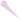 Příloha č. 1 – Specifikace Služeb (předmět plnění)Předmětem plnění této Smlouvy je:poskytnutí  služeb  prostřednictvím  optické  infrastruktury  pro  přenos  datových a hlasových služeb mezi vybranými objekty MV, PP ČR a PČR na území celé ČR za níže stanovených podmínek:Pro poskytování datových služeb vytvoří Poskytovatel kruhovou topologii sítě realizovanou na optických vláknech. Důvodem kruhové topologie je zabezpečení přenosu dat v případě poruchy optické trasy v jednom směru. Hlasové Služby bude Poskytovatel realizovat hvězdicovým rozvodem pro každý objekt samostatnými 2 optickými vlákny.Optické kabely Poskytovatel ukončí v jednotlivých objektech v optických rozvaděčích. V každém objektu bude požadovaná datová služba ukončena na elektrickém převodníku s rozhraním 1 Gbps (Ethernet) nebo 100 Mbp (Fast Ethernet) s ukončením na metalickém rozvodu, tj. převodník RJ 45 cat. 6. Převodníky, které jsou součástí poskytnutých služeb ze strany Poskytovatele Hlasové Služby, budou v každém objektu ukončeny  na  metalickém  rozvodu  Poskytovatele.  V případě  poskytnuté  Služby„nenasvícených optických vláken“ bude tato služba ukončena na optickém rozvaděči Poskytovatele.Z důvodu maximálního zabezpečení vnitřních sítí (LAN) Policie ČR nebudou datové okruhy řízeny žádným aktivním prvkem Poskytovatele. Veškeré připojené směrovací a propojovací technologie nebudou součástí řešení Poskytovatele. Poskytovatel poskytne pouze služby prostřednictvím optické infrastruktury pro potřeby MV, PP ČR a PČR s požadovaným a funkčním rozhraním dle požadavků Objednatele.Požadované rozhraní pro hlasové a datové Služby:datový okruh 1Gbps v metropolitní sítidatový okruh 100Mbps v metropolitní síti1x FXS analogová linka3x FXS analogová linka5x FXS analogová linka8x FXS analogová linka2Mbps E1 propoj. telefonních ústředenPoskytovatel je povinen po celou dobu platnosti a účinnosti této Smlouvy garantovat provozuschopnost dodané a následně pronajímané sítě a služeb a v této souvislosti zajistit:z důvodu maximálního zabezpečení celé sítě monitorování optických kabelů a to 24 hodin denně bez zásahu do provozované sítě PČR. Monitoring optické sítě je Poskytovatel povinen zajistit po celou dobu pronájmu formou poskytování služebV případě, že dojde k poruše na optické síti, je Objednatel povinen postupovat podle čl. 6 této Smlouvy.Při realizaci připojení jednotlivých objektů Poskytovatel dodrží následující podmínky:Dodržování veškerých doporučených ČSN, bezpečnostních vyhlášek, právních předpisů a veškerých zákonů a jejich prováděcích vyhlášek spojených s předmětem této VZ, zajištění proškolení vlastních pracovníků s BOZP a PO, při provádění veškerých prací dodržování bezpečnostních předpisů a norem, které s těmito předpisy souvisí.Poskytovatel zajistí veškeré práce, včetně nutných stavebních úprav, demontáže a likvidace materiálu (protokol o zneškodnění odpadu) a případných správních poplatků, při dodržení vyjádření orgánů státní správy a zajištění vyjádření souvisejících s uvedenou realizací předmětu této VZ.V případě potřeby zajistí Poskytovatel při zabezpečení předmětu této Smlouvy provedení nezbytného záboru plochy včetně zajištění vyjádření souvisejících se záborem přilehlé plochy.Objednatel poskytne Poskytovateli po dobu realizace díla zdroj vody, el. energie, a to na náklad Poskytovatele.	Objednatel zajistí přístup Poskytovateli do připojovaných objektů a přilehlých pozemků.Převzetí SlužbyK převzetí služby pro optické průběhy vyzve písemně Poskytovatel Objednatele maximálně do 10 -ti pracovních dnů předem. Poskytovatel svolá předávací a přejímací řízení.V případě, že Objednatel převezme Služby s drobnými závadami a nedodělky, které nebrání jejich užívání, dohodne se Poskytovatel s Objednatelem písemně způsob a termín jejich odstranění. Nebude-li tento termín dohodnut, platí, že vady budou odstraněny do 30-ti dnů ode dne předání a převzetí Služby.Pro předávací a přejímací řízení Poskytovatel předloží:měřící protokoly na optických vláknech spojených s plněním předmětu této Smlouvy včetně zprovoznění požadovaného rozhraní,protokol o zneškodnění případného odpaduPříloha č. 2 - Položkový rozpočet jednotlivých rozhraníPříloha č. 3 - Seznam míst plněníPříloha č. 4 - Položkový ceník Služeb výstavbyPříloha č. 5 – SLA, kategorizace Incidentů, doba odstraněníVšeobecněService Level Agreement (dále jen „SLA“) je oboustranně odsouhlasená úroveň kvality poskytovaných Služeb meziPoskytovatelem a Objednatelem.SLA umožňuje definovat kvalitu a garanci Služeb pomocí vybraných parametrů.Definice parametrů SLAZákladními smluvně nastavenými parametry kvality Služeb jsou:úroveň dostupnosti Služeb, tj. zajištění konektivitymaximální doba odstranění IncidentuÚroveň dostupnosti SlužbyDostupnost Služby je stanovena na hodnotě 99,5 % nebo vyšší.Maximální doba odstranění Incidentu a jejich kategorizaceDoba odezvy a maximální doba odstranění IncidentuPozn. 1. Doba Odezvy je započtena do doby Odstranění Incidentu.Kategorizace IncidentůOsoba oprávněná nahlásit Incident anebo HelpDesk (technický pracovník) specifikuje kategorii Incidentu: Incident A – událost, jejímž důsledkem je:Ztráta konektivity v rámci Optické infrastruktury v jednotlivých místech plnění z důvodu neprovozuschopnosti Optické infrastruktury jako celku nebo její části v případě, že Optická infrastruktura není zapojena redundantněztráta konektivity v rámci Optické infrastruktury v jednotlivých místech plnění z důvodu neprovozuschopnosti Optické infrastruktury jako celku nebo její části v případě redundantního zapojení Optické infrastruktury, ale ztrátě konektivity z důvodu neprovozuschopnosti Optické infrastruktury z obou směrůnedodržení sjednaných parametrů Služeb a standardizovaných technických norem pro Optickou infrastrukturuv jednotlivých místech plnění.Incident B – událost, jejímž důsledkem je:neprovozuschopnost Optické infrastruktury jako celku nebo její části; Služby jsou funkční pouze částečně; některé funkcionality jsou zcela nebo z významné části nedostupné, a to tak, že je zásadním způsobem ovlivněn výkon služeb Objednatele; je omezena redundance a současně jsou Služby poskytovány s vyšší než požadovanou odezvou po dobu delší než 1 hodinu; nebonedodržení sjednaných parametrů Služeb a standardizovaných technických norem pro Optickou infrastrukturuv jednotlivých místech plnění.Incident C – událost, jejímž důsledkem je:jiný typ události nespadající do kategorie Incidentů A nebo B.Způsob měření parametru dostupnosti v % se vypočítá podle vzorce:Dostupnost (%) = ((TZPD – TA) / TZPD) * 100(Výsledek výpočtu je nutno zaokrouhlit na 2 desetinná místa!)Vysvětlivky:TZPD: celková délka provozních hodin Služby v hodinách pro dané sledované obdobíTA: je součet délky všech časových úseků Sledovaného období, pro něž pro každý z nich	platí, že:časový úsek spadá do provozních hodin; provozními hodinami se rozumí 24x7časový úsek nespadá do doby odstávky Služby;časový úsek nespadá do období, kdy byla Služba nedostupná na pokyn bezpečnostního	manažera Objednatelev celém časovém úseku byla Služba ve stavu, kdy byl řešen alespoň jeden incident	kategorie	A,	vyjma	incidentů	kategorie	A spadajících pod odst. 2.4.1 Pozn.2.V případě, že nahlašovatel (odpovědný pracovník Objednatele nebo Help Desk Objednatele) při nahlašování požadavku neuvede kategorii Incidentu, má seza to, že se jedná o Incident kategorie A a Poskytovatel má povinnost tento Incident takto, jako Incident kategorie A, řešit.Smluvní pokuta je uplatňována v souladu s čl. 5 odst. 5. 2 Smlouvy.Výsledky měření dodržování SLA parametru maximální doba odstranění incidentu jsou měsíčně v písemné podobě předkládány Poskytovatelem Objednateli.Výsledky měření dodržování SLA parametru dostupnost Optické infrastruktury jsou 1x měsíčně v písemné podobě předkládány Poskytovatelem Objednateli.V Praze dne dle el. podpisuV Praze dne dle el. podpisuOznačeníRozhraníCena za 1 připojení / 1 měsíc v Kč bez DPHD1Datový okruh 100Mbps Fast Ethernet7 500,00 KčD2Datový okruh 1 000Mbps Ethernet12 200,00 Kč8xFXS8x FXS analogová linka7 200,00 Kč5xFXS5x FXS analogová linka4 500,00 Kč3xFXS3x FXS analogová linka2 700,00 KčE12Mbps E1 propoj. telefonních ústředen6 000,00 Kč1xFXS1x FXS analogová linka900,00 KččísloAdresa připojení: [ulice, číslo] "A"Adresa připojení: [ulice, číslo] "B"Parametry: [rychlost, protokol]RozhraníMin. počet vyčl. vlákenFO [ks]1Odd. MzV Velkomoravská 1051/16, HodonínBratislavská 7/9, HodonínDatový okruh 100Mbps Fast Ethernet100Base-T22KŘP Jihomoravského kraje, Kounicova 24, BrnoDálniční odd. PČR, Rebešovická 771, Brno - ChrliceDatový okruh 100Mbps Fast Ethernet100Base-T23KŘP Jihomoravského kraje, Kounicova 24, BrnoOdd. služební hipologie, Turistická 5206, BrnoDatový okruh 100Mbps Fast Ethernet100Base-T24KŘP Jihomoravského kraje, Kounicova 24, BrnoŘečkovice PEO, Renčova 2173/38Datový okruh 100Mbps Fast Ethernet100Base-T25KŘP Jihomoravského kraje, Kounicova 24, BrnoVzdělávací zařízení PČR Brno, Horní 21, Brno - ŠtýřiceDatový okruh 1 000Mbps Ethernet v MMS Direct1000Base-T16KŘP Jihomoravského kraje, Kounicova 24, BrnoKŘP Svatoplukova, Brno - ŽideniceDatový okruh 1 000Mbps Ethernet v MMS Direct1000Base-T17Rezkova 413/7, BrnoObvodní oddělení PČR nám. 28. dubna č.p. 9, Brno - BystrcDatový okruh 1 000Mbps Ethernet1000Base-T28Obvodní oddělení PČR nám. 28. dubna č.p. 9, Brno - BystrcKÚ PS U zoologické zahrady 693/1a, Brno - BystrcDatový okruh 1 000Mbps Ethernet1000Base-T29KÚ PS U zoologické zahrady 693/1a, Brno - BystrcObvodní oddělení PČR Malátova 3, Brno - Královo poleDatový okruh 1 000Mbps Ethernet1000Base-T210Obvodní oddělení PČR Malátova 3, Brno - Královo poleObvodní oddělení PČR Zvonařka 18, Brno - KomárovDatový okruh 1 000Mbps Ethernet1000Base-T211Obvodní oddělení PČR Zvonařka 18, Brno - KomárovAutomobilní oddělení Křenová 66, BrnoDatový okruh 1 000Mbps Ethernet1000Base-T212Automobilní oddělení Křenová 66, BrnoOddělení policie, Bauerova 5, BrnoDatový okruh 1 000Mbps Ethernet1000Base-T213Oddělení policie, Bauerova 5, BrnoOddělení železniční policie, Nádražní 1, BrnoDatový okruh 1 000Mbps Ethernet1000Base-T214KŘP Jihomoravského kraje, Kounicova 24, BrnoOddělení železniční policie, Nádražní 1, BrnoDatový okruh 1 000Mbps Ethernet1000Base-T215SCP, Hněvkovského 65 ( areál VUSH ), BrnoPražákova 54, BrnoDatový okruh 1 000Mbps Ethernet1000Base-T216Pražákova 54, BrnoObvodní oddělení PČR Běhounská 1, Brno - středDatový okruh 1 000Mbps Ethernet1000Base-T217Oddělení policie, Obilní trh 3, BrnoObvodní oddělení PČR, Veveří 47, Brno - ŽabovřeskyDatový okruh 1 000Mbps Ethernet1000Base-T218KŘP Jihomoravského kraje, Kounicova 24, BrnoObvodní oddělení PČR, Veveří 47, Brno - ŽabovřeskyDatový okruh 1 000Mbps Ethernet1000Base-T219Oddělení policie, Cejl 62a, BrnoSCP, Hněvkovského 65 ( areál VUSH ), BrnoDatový okruh 1 000Mbps Ethernet1000Base-T220Obvodní oddělení PČR, Běhounská 1, Brno - středOddělení policie, Obilní trh 3, BrnoDatový okruh 1 000Mbps Ethernet1000Base-T221KŘP Jihomoravského kraje, Kounicova 24, BrnoObvodní oddělení PČR Bratislavská 13 - Příční 31, BrnoDatový okruh 1 000Mbps Ethernet1000Base-T222KŘP Jihomoravského kraje, Kounicova 24, BrnoUbytovna PČR tř. kpt. Jaroše 15, BrnoDatový okruh 1 000Mbps Ethernet1000Base-T223KŘP Jihomoravského kraje, Kounicova 24, BrnoObvodní oddělení PČR Veveří 47, Brno - Žabovřesky8x FXS analogová linkadvoudrátové, FXS124KŘP Jihomoravského kraje, Kounicova 24, BrnoObvodní oddělení PČR Brno - Královo pole, Malátova 38x FXS analogová linkadvoudrátové, FXS125KŘP Jihomoravského kraje, Kounicova 24, BrnoÚtvary KŘP a MěŘ PČR, Renčova 217338, Brno8x FXS analogová linkadvoudrátové, FXS126KŘP Jihomoravského kraje, Kounicova 24, BrnoObvodní oddělení PČR nám. 28. dubna č.p. 9, Brno - Bystrc5x FXS analogová linkadvoudrátové, FXS127KŘP Jihomoravského kraje, Kounicova 24, BrnoAutomobilní oddělení, Křenová 66, Brno3x FXS analogová linkadvoudrátové, FXS128KŘP Jihomoravského kraje, Kounicova 24, BrnoObvodní oddělení PČR Běhounská 1, Brno - střed2Mbps E1 propoj. telefonních ústředenG.703129KŘP Jihomoravského kraje, Kounicova 24, BrnoObvodní oddělení PČR Zvonařka 18, Brno - Komárov2Mbps E1 propoj. telefonních ústředenG.703130KŘP Jihomoravského kraje, Kounicova 24, BrnoUbytovna PČR tř. kpt. Jaroše 15, Brno2Mbps E1 propoj. telefonních ústředenG.703131KŘP Jihomoravského kraje, Kounicova 24, BrnoObjekt PČR Brněnská 402/7a, Vyškov2Mbps E1 propoj. telefonních ústředenG.703132KŘP Jihomoravského kraje, Kounicova 24, BrnoOAMP, Hněvkovského 65 ( areál VUSH), Brno2Mbps E1 propoj. telefonních ústředenG.703133KŘP Jihomoravského kraje, Kounicova 24, BrnoCejl 159/6 - Kounicova 24, Brno2Mbps E1 propoj. telefonních ústředenG.703134KŘP Jihomoravského kraje, Kounicova 24, BrnoCejl 159/6 - Kounicova 24, Brno2Mbps E1 propoj. telefonních ústředenG.703135KŘP Jihomoravského kraje, Kounicova 24, BrnoKounicova 24 - Bratislavská 200/13, Brno2Mbps E1 propoj. telefonních ústředenG.703136KŘP Jihomoravského kraje, Kounicova 24, BrnoObvodní oddělení PČR Horní 21, Brno - Štýřice1x FXS analogová linkadvoudrátové, FXS1Popis položkyJednotkaCena Kč/jednotka bez DPHVytyčení trati kabelového vedení v zastavěném územímetr1,00 KčBourání živičných povrchůmetr čtvereční396,00 KčŘezání spáry do asfaltumetr127,00 KčHloubení kabelové rýhy 0,6m šířka; 1,2m hloubkametr500,00 KčRuční zához kabelové rýhy 0,6m šířka; 1,2m hloubkametr250,00 KčRýha pro kabelovou spojkukus1 500,00 KčZřízení kabelového ložemetr65,00 KčKabelová komora PE včetně víkakus10 994,00 KčKabelový prostup z PE trubekmetr181,00 KčVýkop pro kabelovou komoru ve stávající trasekus3 828,00 KčBetonový základ do země bez bedněnímetr krychlový1 500,00 KčBeton včetně dopravy na stavbumetr krychlový3 000,00 KčPísek na zásyp včetně dopravy na stavbumetr krychlový346,00 KčHutnění zeminymetr čtvereční110,00 KčRuční zához kabelové komory, rýhy pro spojkumetr1 500,00 KčProvizorní úprava terénumetr10,00 KčMinimarker 1255 3Mkus362,00 KčMontáž markerukus150,00 KčPříprava mapových podkladů inženýrských sítíkus500,00 KčVytyčení stávajících inženýrských sítíhodina100,00 KčDozor dotčených inženýrských sítíhodina100,00 KčZakreslení skutečného stavu inženýrských sítíhodina100,00 KčGeodetické zaměření inženýrských sítímetr39,00 KčPomocné technické a montážní prácehodina200,00 KčPředběžný průzkum staveništěhodina1,00 KčTrubka HDPE volně uložená, demontážmetr26,00 KčTrubka HDPE uložená, montážmetr26,00 KčRozříznutí trubky HDPE s uloženým kabelemmetr300,00 KčZřízení vývodu od optického kabelu pro měřeníkus1 990,00 KčZakončení optického kabelu po ukončení měřeníkus290,00 KčSvaření 1 vlákna optického kabelukus456,00 KčOchranná kabelová komora – montážkus790,00 KčSpojka „Y“ 40mmkus1 361,00 KčMontáž spojky „Y“ 40mmkus60,00 KčDemontáž spojky „Y“ 40mmkus60,00 KčMikrokabel optický 96 vláken.metr42,00 KčZa(vy)fukování optikého kabelu do HDPE trubkymetr17,00 KčPříprava optického kabelu ke spojkováníkus648,00 KčOchrana sváru optického vláknakus10,00 KčMěření OTDRkus204,00 KčSpojka hrncová vybavená pro 24 svarůkus4 022,00 KčKazeta pro hrncové spojky s výbavou pro 24 svárůkus903,00 KčMontáž spojky na trubku HDPE do pr. 75mmkus60,00 KčTlakování trubky HDPE do průměru 75mmmetr0,50 KčKalibrace trubky HDPE do průměru 75mmmetr0,50 KčHloubení kabelové rýhy 0,35m šířka; 0,5m hloubkametr220,00 KčRuční zához kabelové rýhy 0,35m šířka; 0,5m hloubkametr80,00 KčSpojka Matrix 40/40kus1 067,00 KčMontáž spojky Matrix 40/40kus609,00 KčMikrokabel optický 144 vlákenmetr72,00 KčRozlomení sváru vlákenkus50,00 KčZafukování mikrotrubiček (svazek)metr26,00 KčMikrotrubička HDPE průměr 10/8metr4,70 KčSpojka plastová průměr 40kus144,00 KčKategorie IncidentuOdezva, reakce na IncidentMaximální dobaodstranění incidentuIncident typu A30 minDo 4 hodincident typu B30 minDo 46 hodIncident typu C30 minBE	(Best	effort)	dlenejlepšího úsilí